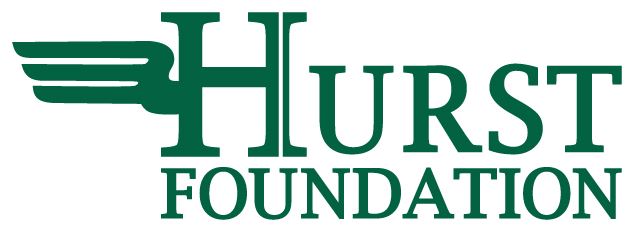 Contact InformationDate of Application:_________________________                                 Tax ID:____________________________________Legal Name of Applying Organization:___________________________________________________________________(Should be same as on IRS determination letter and as supplied on IRS Form 990)       Is your organization a 501(c)3?  ____Yes ____NoYear Founded:_____________Address:___________________________________________________________________________________________City:_______________________________   State:______________________    Zip Code:_________________________Organization Website:_______________________________________________________________________________Executive Director:__________________________________________________________________________________Title:___________________________________Phone Number:__________________________	            Email:________________________________________________Contact Person (if different):___________________________________________________________________________Title:___________________________________Phone Number:__________________________	            Email:________________________________________________Board of Directors and Titles: ____________________________________________             ____________________________________________________________________________________________             ____________________________________________________________________________________________             ____________________________________________________________________________________________             ____________________________________________________________________________________________             ____________________________________________________________________________________________             ____________________________________________________________________________________________             ________________________________________________Board Chair:________________________________________________________________________________________Phone Number:__________________________	            Email:________________________________________________Proposal RequestProject Name:______________________________________________________________________________________Purpose of Grant:_____________________________________________________________________________________________________________________________________________________________________________________Amount Requested: $_______________   Total Project Cost: $_______________  Total Operating: $________________(amount requested for project)                                      (total cost of the project)                                       (total annual/operating budget for organization)Geographic Area Served:_____________________________________________________________________________What is the time frame for the project?_________________________________________________________________What would you do with partial funding?_______________________________________________________________When is the grant needed?___________________________________________________________________________Is this a multi-year program/request? ____Yes ____No      If so, how many years? ______________________________Budget FormatBelow is a listing of standard budget items.  Please provide the project budget in this format and order.A. Total annual budget: ______________________________________B. Time period this budget covers: _____________________________C. ExpensesTITLE				PROJECT				               TOTAL ANNUAL OPERATING BUDGETSalaries/Compensation:	________________________________		___________________________________Roles of paid staff members:	________________________________		___________________________________			              ________________________________		___________________________________		                    	________________________________		___________________________________		               	________________________________		___________________________________		               	________________________________		___________________________________Consultants/Professional Fees:________________________________                ___________________________________Insurance: 			________________________________		___________________________________Travel: 			________________________________		___________________________________Equipment: 			________________________________		___________________________________Office Supplies: 		________________________________		___________________________________Location/Office: 		________________________________		___________________________________Marketing: 			________________________________		___________________________________Other (specify): 		________________________________		___________________________________                                                       ________________________________                ___________________________________Total Requested:                      $________________________  Total Operating Expenses: $__________________________Sources of Funding			Committed 				Pending1. Grants/Contracts/Contributions	Local Government		$________________________		$________________________	State Government		$________________________		$________________________	Federal Government		$________________________		$________________________	Foundations			$________________________		$________________________	Corporations			$________________________		$________________________	Individuals			$________________________		$________________________	Other (specify)			$________________________		$________________________2. In-kind Support			$________________________		$________________________3. Other (specify)			$________________________		$________________________		Total Revenue*		$________________________		$________________________Note: The total revenue from committed soures and pending sources must be equal to the projected budget for your project.SignaturesChairperson, Board of Directors: _________________________________________________ Date: __________________Executive Director: ____________________________________________________________ Date: __________________Additional Items RequiredPlease email the following to hurstfdn@gmail.comSummary: In 500 words or less describe your request and purpose for funds. Please include the following:Benefits to the community Any collaborative partnerships, including organizations with similar targetsPlans to become self sustaining 	2. Current year’s annual budget and comparison to actual	3. Letter of 501(c)3 designation	4. Optional: Letters of support	5. Additional information may be requested